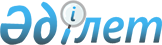 Ә.Ө.Исекешевті Қазақстан Республикасының Индустрия және сауда министрі қызметіне тағайындау туралыҚазақстан Республикасы Президентінің 2009 жылғы 21 мамырдағы N 809 Жарлығы
      Әсет Өрентайұлы Исекешев Қазақстан Республикасының Индустрия және сауда министрі болып тағайындалсын, ол Қазақстан Республикасы Президентінің көмекшісі қызметінен босатылсын.


      Қазақстан Республикасының




      Президенті                                        Н. Назарбаев


					© 2012. Қазақстан Республикасы Әділет министрлігінің «Қазақстан Республикасының Заңнама және құқықтық ақпарат институты» ШЖҚ РМК
				